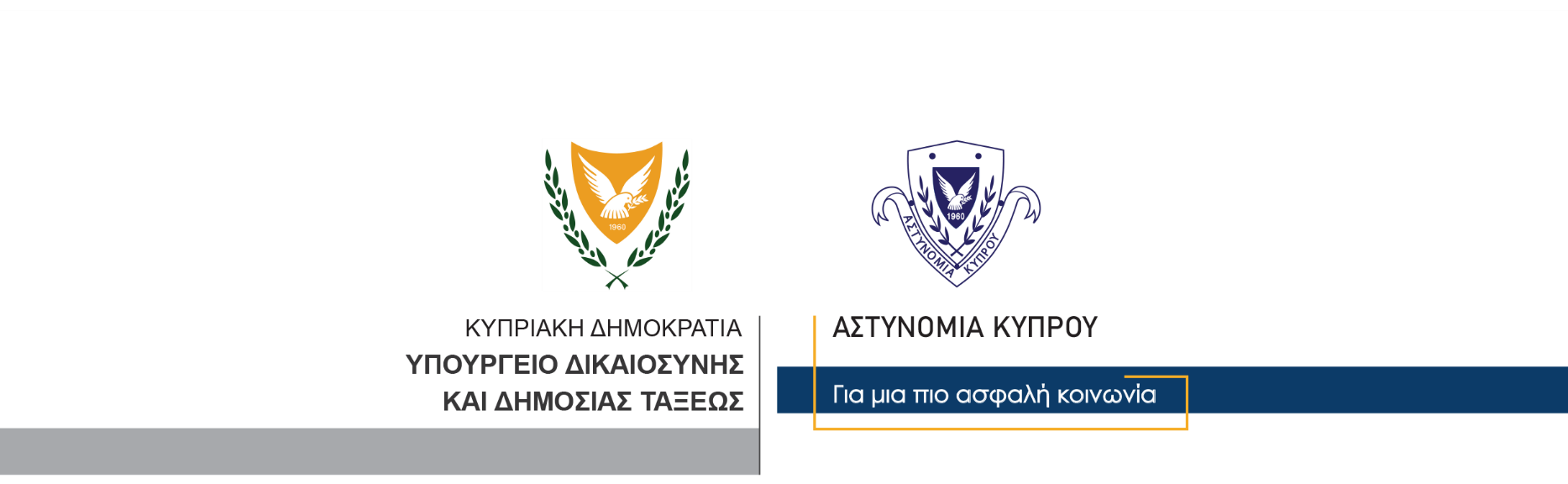 11 Μαΐου, 2023  Δελτίο Τύπου 1Σύλληψη δύο προσώπων για διάρρηξη κατοικίας και κλοπή, παράνομη κατοχή περιουσίας και παράνομη παραμονή στο έδαφος της Κυπριακής Δημοκρατίας	Στο πλαίσιο διερεύνησης σχετικής καταγγελίας που αφορούσε διάρρηξη οικίας και κλοπής, που διαπράχθηκε στις 9 Μαΐου, 2023 στη Λευκωσία, η Αστυνομία προχώρησε στη σύλληψη δύο προσώπων ηλικίας 37 και 30 ετών.	Σύμφωνα με την καταγγελία, από την οικία κλάπηκαν ένα κινητό τηλέφωνο, μία ταμπλέτα και ένας φορητός ηλεκτρονικός υπολογιστής. Κατά τη διερεύνηση και στη  βάση αξιολόγησης στοιχείων, μέλη της Αστυνομίας εντόπισαν χθες στην παλιά Λευκωσία, ένα πρόσωπο να αποπειράται να πωλήσει ένα κινητό τηλέφωνο σε κατάστημα πώλησης ηλεκτρονικών ειδών. Σε σωματική έρευνα που ακολούθησε, εντοπίστηκαν στην κατοχή του εν λόγω προσώπου, ηλικίας 37 ετών, μία ταμπλέτα και ένας φορητός ηλεκτρονικός υπολογιστής, αντικείμενα που μοιάζουν με αυτά που κλάπηκαν κατά την πιο πάνω διάρρηξη και συνελήφθη για αυτόφωρο αδίκημα.	Κατά τη διερεύνηση της υπόθεσης, προέκυψε μαρτυρία εναντίον και δεύτερου προσώπου ηλικίας 30 ετών το οποίο εντοπίστηκε λίγο αργότερα και συνελήφθη. 	Οι δύο συλληφθέντες μεταφέρθηκαν στα γραφεία του ΤΑΕ Λευκωσίας όπου διαπιστώθηκε ότι διαμένουν παράνομα στο έδαφος της Κυπριακής Δημοκρατίας και επανασυνελήφθησαν βάσει δικαστικών ενταλμάτων. 	Το ΤΑΕ Λευκωσίας συνεχίζει τις εξετάσεις. 		    Κλάδος ΕπικοινωνίαςΥποδιεύθυνση Επικοινωνίας Δημοσίων Σχέσεων & Κοινωνικής Ευθύνης